Šifra predmeta: Naziv predmeta:   SOCIOLOGIJA NACIJENaziv predmeta:   SOCIOLOGIJA NACIJENaziv predmeta:   SOCIOLOGIJA NACIJENaziv predmeta:   SOCIOLOGIJA NACIJECiklus: IGodina: IIIGodina: IIISemestar: VIBroj ECTS kredita: 6Status: OBAVEZAN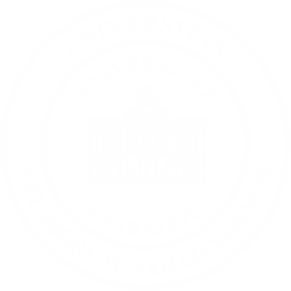 Status: OBAVEZANStatus: OBAVEZANUkupan broj sati: 150Predavanja: 45Vježbe: 30Samostalni rad studenta: 75Ukupan broj sati: 150Predavanja: 45Vježbe: 30Samostalni rad studenta: 75Odgovorni nastavnik/ciOdgovorni nastavnik/ciPROF. DR. VALIDA REPOVAC NIKŠIĆPROF. DR. VALIDA REPOVAC NIKŠIĆPROF. DR. VALIDA REPOVAC NIKŠIĆPreduslov za upis:Preduslov za upis:NEMANEMANEMACilj (ciljevi) predmeta:Cilj (ciljevi) predmeta:Sticanje znanja o klasičnim i savremenim sociološkim teorijama nacije. Razumijevanje etniciteta, nacije, nacionalizma, ideologije, rasizma, multikulturalizma, kozmopolitizma u kontekstu aktualnih procesa globalizacije. Propitivanje položaja i suvereniteta nacije-države u odnosu na postnacionalne konstelacije.Sticanje znanja o klasičnim i savremenim sociološkim teorijama nacije. Razumijevanje etniciteta, nacije, nacionalizma, ideologije, rasizma, multikulturalizma, kozmopolitizma u kontekstu aktualnih procesa globalizacije. Propitivanje položaja i suvereniteta nacije-države u odnosu na postnacionalne konstelacije.Sticanje znanja o klasičnim i savremenim sociološkim teorijama nacije. Razumijevanje etniciteta, nacije, nacionalizma, ideologije, rasizma, multikulturalizma, kozmopolitizma u kontekstu aktualnih procesa globalizacije. Propitivanje položaja i suvereniteta nacije-države u odnosu na postnacionalne konstelacije.Tematske jedinice:(po potrebi plan izvođenja po sedmicama se utvrđuje uvažavajući specifičnosti organizacionih jedinica)Tematske jedinice:(po potrebi plan izvođenja po sedmicama se utvrđuje uvažavajući specifičnosti organizacionih jedinica)Društvo, etnicitet, nacijaIdeologijeAntinacionalizam Nadnacionalni sistemiNacija i nacionalizam: teorijska gledišta (klasična i primordijalna)Nacija i nacionalizam: teorijska gledišta (klasična i primordijalna) – nastavakNacija i nacionalizam: savremena teorijska gledišta (moderna)Nacija i nacionalizam: savremena teorijska gledišta (moderna) - nastavakNacija i nacionalizam: savremena teorijska gledišta (postmoderna)Nacija i nacionalizam: savremena teorijska gledišta (postmoderna) - nastavakNejednakost, diskriminacija, rasizam GlobalizacijaPitanje suvereniteta Postnacionalne konstelacijeSociologija kozmopolitizmaDruštvo, etnicitet, nacijaIdeologijeAntinacionalizam Nadnacionalni sistemiNacija i nacionalizam: teorijska gledišta (klasična i primordijalna)Nacija i nacionalizam: teorijska gledišta (klasična i primordijalna) – nastavakNacija i nacionalizam: savremena teorijska gledišta (moderna)Nacija i nacionalizam: savremena teorijska gledišta (moderna) - nastavakNacija i nacionalizam: savremena teorijska gledišta (postmoderna)Nacija i nacionalizam: savremena teorijska gledišta (postmoderna) - nastavakNejednakost, diskriminacija, rasizam GlobalizacijaPitanje suvereniteta Postnacionalne konstelacijeSociologija kozmopolitizmaDruštvo, etnicitet, nacijaIdeologijeAntinacionalizam Nadnacionalni sistemiNacija i nacionalizam: teorijska gledišta (klasična i primordijalna)Nacija i nacionalizam: teorijska gledišta (klasična i primordijalna) – nastavakNacija i nacionalizam: savremena teorijska gledišta (moderna)Nacija i nacionalizam: savremena teorijska gledišta (moderna) - nastavakNacija i nacionalizam: savremena teorijska gledišta (postmoderna)Nacija i nacionalizam: savremena teorijska gledišta (postmoderna) - nastavakNejednakost, diskriminacija, rasizam GlobalizacijaPitanje suvereniteta Postnacionalne konstelacijeSociologija kozmopolitizmaIshodi učenja: Ishodi učenja: Studenti će moći: prepoznati, analizirati i kritički raspravljati o različitim društvenim i političkim teorijama o naciji i nacionalizmu (klasičnim, primordijalnim, modernim i postmodernim). Pristup studiranju predmeta je interdisciplinaran sa primarno sociološkim uklonom. Studenti će moći primijeniti stečena znanja o teoretskim perspektivama u razumijevanju međunacionalnih odnosa u Bosni i Hercegovini, regionu, i svijetu, kao i u kontekstu savremenih procesa integracija.Studenti će istraživati i prezentirati pojave, odnose i procese u savremenom društvu (kako u našem domaćem kontekstu, tako i šire). Studenti će biti osposobljeni da samostalno kritički pišu, da prezentiraju nalaze vlastitih istraživanja, te da ih argumentiraju.Studenti će moći: prepoznati, analizirati i kritički raspravljati o različitim društvenim i političkim teorijama o naciji i nacionalizmu (klasičnim, primordijalnim, modernim i postmodernim). Pristup studiranju predmeta je interdisciplinaran sa primarno sociološkim uklonom. Studenti će moći primijeniti stečena znanja o teoretskim perspektivama u razumijevanju međunacionalnih odnosa u Bosni i Hercegovini, regionu, i svijetu, kao i u kontekstu savremenih procesa integracija.Studenti će istraživati i prezentirati pojave, odnose i procese u savremenom društvu (kako u našem domaćem kontekstu, tako i šire). Studenti će biti osposobljeni da samostalno kritički pišu, da prezentiraju nalaze vlastitih istraživanja, te da ih argumentiraju.Studenti će moći: prepoznati, analizirati i kritički raspravljati o različitim društvenim i političkim teorijama o naciji i nacionalizmu (klasičnim, primordijalnim, modernim i postmodernim). Pristup studiranju predmeta je interdisciplinaran sa primarno sociološkim uklonom. Studenti će moći primijeniti stečena znanja o teoretskim perspektivama u razumijevanju međunacionalnih odnosa u Bosni i Hercegovini, regionu, i svijetu, kao i u kontekstu savremenih procesa integracija.Studenti će istraživati i prezentirati pojave, odnose i procese u savremenom društvu (kako u našem domaćem kontekstu, tako i šire). Studenti će biti osposobljeni da samostalno kritički pišu, da prezentiraju nalaze vlastitih istraživanja, te da ih argumentiraju.Metode izvođenja nastave: Metode izvođenja nastave: Interaktivna predavanja - 60% Vježbe - 40%Interaktivna predavanja - 60% Vježbe - 40%Interaktivna predavanja - 60% Vježbe - 40%Metode provjere znanja sa strukturom ocjene: Metode provjere znanja sa strukturom ocjene: Prisustvo nastavi (5 bodova - 5%)Rad u grupama na času i aktivnost (10 bodova - 10%)Midterm (test) (30 bodova - 30%)Individualni naučni rad i prezentacija zaključaka rada na vježbama (15 bodova - 15%) Završni usmeni ili pismeni ispit (40 bodova - 40%)Prisustvo nastavi (5 bodova - 5%)Rad u grupama na času i aktivnost (10 bodova - 10%)Midterm (test) (30 bodova - 30%)Individualni naučni rad i prezentacija zaključaka rada na vježbama (15 bodova - 15%) Završni usmeni ili pismeni ispit (40 bodova - 40%)Prisustvo nastavi (5 bodova - 5%)Rad u grupama na času i aktivnost (10 bodova - 10%)Midterm (test) (30 bodova - 30%)Individualni naučni rad i prezentacija zaključaka rada na vježbama (15 bodova - 15%) Završni usmeni ili pismeni ispit (40 bodova - 40%)Literatura: Literatura: Obavezna: Katunarić. 2003. Sporna zajednica. Zagreb. Malešević. 2021. Zašto je nacionalizam tako moćan? Zagreb.Dopunska: Anderson. 1998. Nacija: zamišljena zajednica. Sarajevo. Hastings. 2003. Gradnja nacionaliteta. Sarajevo. Rijeka. Malešević. 2009. Sociologija etniciteta. Beograd.Smith. 1998. Nacionalni identitet. Beograd. On-line resursi za učenje: /Obavezna: Katunarić. 2003. Sporna zajednica. Zagreb. Malešević. 2021. Zašto je nacionalizam tako moćan? Zagreb.Dopunska: Anderson. 1998. Nacija: zamišljena zajednica. Sarajevo. Hastings. 2003. Gradnja nacionaliteta. Sarajevo. Rijeka. Malešević. 2009. Sociologija etniciteta. Beograd.Smith. 1998. Nacionalni identitet. Beograd. On-line resursi za učenje: /Obavezna: Katunarić. 2003. Sporna zajednica. Zagreb. Malešević. 2021. Zašto je nacionalizam tako moćan? Zagreb.Dopunska: Anderson. 1998. Nacija: zamišljena zajednica. Sarajevo. Hastings. 2003. Gradnja nacionaliteta. Sarajevo. Rijeka. Malešević. 2009. Sociologija etniciteta. Beograd.Smith. 1998. Nacionalni identitet. Beograd. On-line resursi za učenje: /IZVEDBENI PLAN PREDAVANJA I VJEŽBIIZVEDBENI PLAN PREDAVANJA I VJEŽBIIZVEDBENI PLAN PREDAVANJA I VJEŽBIIZVEDBENI PLAN PREDAVANJA I VJEŽBIIZVEDBENI PLAN PREDAVANJA I VJEŽBIRadna SedmicaDatum i satNaziv tematske cjelinePlan vježbiDatum i sat1.28.02.Upoznavanje sa syllabusom i načinom radaDruštvo, etnicitet, nacijaUpoznavanje sa radom u grupama na vježbama2.06.03.IdeologijeAntinacionalizamRad u grupama3.13.03.Nadnacionalni sistemiRad u grupama4.20.03.Nacija i nacionalizam: teorijska gledišta (klasična i primordijalna)Rad u grupama5.27.03.Nacija i nacionalizam: savremena teorijska gledišta (moderna) - nastavakRad u grupama6.03.04.Online nastavaNacija i nacionalizam: savremena teorijska gledišta (moderna) - nastavakPriprema za parcijalni ispit7.10.04.Praznik Ramazanski Bajram8.17.04.Parcijalni ispit (test)9.24.04.Nacija i nacionalizam: savremena teorijska gledišta (moderna) - nastavakRad u grupama10.01.05. Međunarodni praznik rada11.08.05.Nacija i nacionalizam: savremena teorijska gledišta (postmoderna) - nastavakROK ZA PREDAJU ESEJA - Prezentacije eseja12.15.05.Nacija i nacionalizam: savremena teorijska gledišta (postmoderna) - nastavakPrezentacije eseja13.22.05.Nejednakost, diskriminacija, rasizam Prezentacije eseja14.29.05.GlobalizacijaPitanje suverenitetaPostnacionalne konstelacijePrezentacije eseja15.04.06.Online nastavaSociologija kozmopolitizmaPriprema za završni ispitZAVRŠNI ISPITI